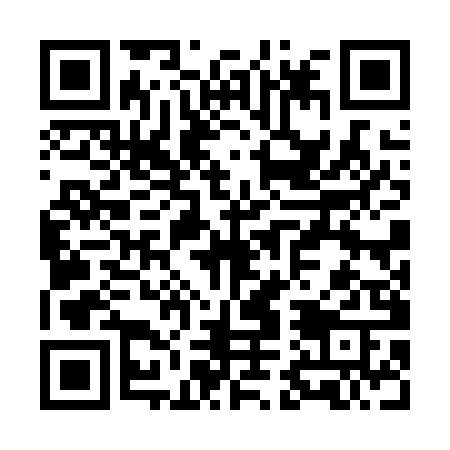 Ramadan times for Poura, Burkina FasoMon 11 Mar 2024 - Wed 10 Apr 2024High Latitude Method: NonePrayer Calculation Method: Muslim World LeagueAsar Calculation Method: ShafiPrayer times provided by https://www.salahtimes.comDateDayFajrSuhurSunriseDhuhrAsrIftarMaghribIsha11Mon5:105:106:2012:213:406:216:217:2812Tue5:105:106:2012:213:406:226:227:2813Wed5:095:096:1912:203:396:226:227:2814Thu5:095:096:1912:203:396:226:227:2815Fri5:085:086:1812:203:386:226:227:2816Sat5:075:076:1712:193:386:226:227:2817Sun5:075:076:1712:193:376:226:227:2818Mon5:065:066:1612:193:376:226:227:2819Tue5:055:056:1612:193:366:226:227:2820Wed5:055:056:1512:183:356:226:227:2821Thu5:045:046:1412:183:356:226:227:2822Fri5:045:046:1412:183:346:226:227:2823Sat5:035:036:1312:173:346:226:227:2824Sun5:025:026:1212:173:336:226:227:2825Mon5:025:026:1212:173:326:226:227:2826Tue5:015:016:1112:173:326:226:227:2827Wed5:005:006:1112:163:316:226:227:2828Thu5:005:006:1012:163:316:226:227:2829Fri4:594:596:0912:163:306:226:227:2830Sat4:584:586:0912:153:296:226:227:2831Sun4:584:586:0812:153:296:226:227:291Mon4:574:576:0712:153:286:226:227:292Tue4:564:566:0712:143:276:226:227:293Wed4:564:566:0612:143:266:226:227:294Thu4:554:556:0612:143:266:226:227:295Fri4:544:546:0512:143:256:226:227:296Sat4:534:536:0412:133:246:226:227:297Sun4:534:536:0412:133:236:226:227:298Mon4:524:526:0312:133:236:226:227:299Tue4:514:516:0312:123:226:226:227:2910Wed4:514:516:0212:123:216:226:227:30